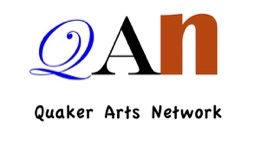 			Programme    Jenny Vickers: 
          We do not own the world   —  Advice 42          Tony Biggin & Alec Davison:  Truth’s a Seed             Majk Stokes:  The bear of bad news    Stephanie Irvine:  Storytellers    Susan Hope:  fiddle solo.
    Susan Stark:  Live up to the Light

       Interval:  QAN film

    John Lampen:  The beauty that you love            Rick Jerram:  Put me on the train to Slowville
    Mig Kerr:  I breathe in and  A Rumi song  
    Eden Thomas:  A Quaker Song      Sally Beamish:  In the stillness   g  We do not own the world, and its riches are not ours to dispose of at will. Show a loving consideration for all creatures, and seek to maintain the beauty and variety of the world. Work to ensure that our increasing power over nature is used responsibly, with reverence for life. Rejoice in the splendour of God’s continuing creation.             

Words:  Advices & Queries 42	       Music:  Jenny Vickers ©TRUTH’S A SEEDTruth’s a seed but not a pearl,
Truth is a way, not destination; 
Longs to be free, to grow, unfurl,
Breaking from creed to new creation.
Truth is a seed — Speaks to our need.Truth’s in leaven not in laws,
Truth is the change to new perceiving —
Journey through seven secret doors,
Found in the strange and pain of grieving.
Truth is a seed — Speaks to our need.Truth’s awakening from sleep, 
Freed from the fact of seeing blindness; 
Truth’s when we take the hidden leap 
Found in the act of love and kindness.
Truth is a seed — Speaks to our need.Words: Alec Davison    Music:  Tony BigginTHE BEAR OF BAD NEWSWinnie-the-PoohHas got some bad newsAbout the situationHe fears for the beesAnd all the old treesWith all the deforestationHe says it's all pretty strangeWhat with climate changeAnd environmental degradationSo listen to himHe says it's all getting grimAnd it's causing him constipationHe says,When will you learn that you can't eat money?Without all the bees we won't have any honeyI've really got to tell you that it doesn't look goodAnd where can a bear shit if there aren't any woods?Paddington BearHas a message to shareFrom his family in darkest PeruWe've not left them much roomNow it's all doom and gloomWhen you hear what they're all going throughThere's hardly any trees leftNow he's feeling bereftAnd he doesn't know what to doHe says he would if he couldGo and shit in the woodsBut now he needs to find a public looHe says,What'll you do with all the mess that you've made?Without all the trees we won't have marmaladeI've really got to tell you that it doesn't look goodAnd where can a bear shit if there aren't any woods?You're churning out pollution and all sorts of crapYou're warming up the oceans and melting polar ice capsI've really got to tell you that it doesn't look niceAnd where can a polar bear go when there isn't any ice?So have a careWhen you see a bearDon't just walk past him in the zooHe says it might well beToo late for meDon't let it get too late for youNow I've got the bluesAnd I hate to be the bear of bad newsAnd what'll you do about all the pollution?Think about your planet and find a solutionI've really got to tell you that it doesn't look goodAnd where can a bear shit if there aren't any woods?

Lyrics and music:  Majk Stokes ©STORYTELLERSSomething’s going onThe wind sounds foreign and strangeIt greets the wide empty morningWith the voice of a thousand landsAnd it’s the job of the storytellersTo wake and examine the dayAnd the songs they’ll shakeThrough the walls as we wakeAnd we’ll catch them on the wayI’ve been watching the birdsNow summer’s here they collect on our doorstepThere’s dust on their feetThey bring soil from the west and sand from the eastAnd it’s the job of the storytellersTo wake and examine the dayAnd the songs they’ll shakeThrough the walls as we wakeAnd we’ll catch them on the wayCome and look at the starsHow ambivalent and oblivious they areThat we’ve drawn these lines between themAnd we’ve echoed their shapes beneath themAnd it’s the job of the storytellersTo wake and examine the dayAnd the songs they’ll shakeThrough the walls as we wakeAnd we’ll catch them on the wayThere’ll be days when words seem frozenAnd notes are stuck in the ground like bulbsBut we’ll paint with winter’s coloursAnd we’ll try to shed light on each otherIt’s the job of the storytellersTo wake and examine the dayAnd the songs they’ll shakeThrough the walls as we wakeAnd we’ll catch them on the wayLyrics and music by Stephanie Irvine ©LIVE UP TO THE LIGHTThe first gleam of light, the cold light of morning,
Held a promise of day with its noontide glory;
It dawned on me as I mused on my state in great sadness.
The words that came to my spirit, 
How true and how clearly they rang:“Live up to the Light, the Light that thou hast;
Live up to the Truth, and remember my child
You are never alone, no never;
O live up to the Light that thou hast
And more will be granted thee, will be granted thee,
O live up to the Light that thou hast.”I do not regret the troubles and doubts
Which I have journeyed through;
They keep teaching me patience and humble devotion.
Forget not in darkness what in the Light
Ye knew to be the Truth,“Live up to the Light, the Light that thou hast;
Live up to the Truth, and remember my child
You are never alone, no never;
O live up to the Light that thou hast
And more will be granted thee, will be granted thee,
O live up to the Light that thou hast.”Dear Lord, we pray, “Increase our faith,
And keep us in your love and light.
Faith is but our gift from thee—
O hear our prayer.”
O Thou who art closer than breath to us, 
Hold us secure lest we fall—“Live up to the Light, the Light that thou hast;
Live up to the Truth, and remember my child
You are never alone, no never;
O live up to the Light that thou hast
And more will be granted thee, will be granted thee,
O live up to the Light that thou hast.”Lyrics and music:  Susan Stark(This song is based on the words of Caroline Fox, QF&P 26.04).)THE BEAUTY THAT YOU LOVE   When you see the young man begging in the gutter,
and you find that you condemn him in your mind,
thinking he could work as well as you or better,
and there isn’t any point in being kind—
	Let the beauty that you love be what you do.When your head is crowded with reproachful voices
that the necessary tasks are not being done,
since you cannot make the necessary choices
and you don’t remember where your life has gone—
	Let the beauty that you love be what you do.When you find the church is full but God is missing,
and your heart is feeling heavier than lead; 
when you don’t believe the words that you are singing
and you wonder where your hope and faith have fled—
	Let the beauty that you love be what you do.When the eyes you love are filled with hate and anger 
and you hear your own replies with guilt and shame; 
when it’s far far worse than living with a stranger, 
and you ask how tenderness has turned to blame—
	Let the beauty that you love be what you do.Lyrics and music:  John Lampen ©      (The refrain is quoted from the 14th century Sufi poet Rumi.)
SLOWVILLE Put me on the train to Slowville 
I long to go and I know the reason why 
No, I'm not living in the past 
But this world of yours it spins too fast 
And I always seem to come in last
Except in Slowville Won't you meet with me in Slowville
We'll have some conversation, you and I
We'll sit and watch the river run 
Take things slow and one by one 
And get all we need to done 
When we're in Slowville Don't drive so fast: you'll miss the turn to Slowville 
See, you've left your spirit way behind 
Driven by the things we lack 
We'll have to stop and face some facts 
We're going to have a long walk back 
To get to Slowville. The day may come we all must live in Slowville
When the gas is gone and the oceans on the rise 
Can we show we truly care 
About this earth that we all share 
Or shall we leave it picked quite bare 
This side of Slowville? So come listen for the train to Slowville 
Let's try to cultivate that state of mind 
If we can learn to live aligned 
With reverent hearts but open minds 
And patience too, we may just find 
Ourselves in Slowville So I'm listening for the train for Slowville 
I'm trying to cultivate that state of mind 
The train to Slowville is coming down the line 
The train to Slowville will be here by and by Lyrics and music: Rick Anthony Jerram  ©NATURAL VOICE NETWORKI breathe in and I breathe out, and my breath is life.Words and music:  Mig Kerr ©Out beyond ideas of wrong doing and right doing there is a field.  I’ll meet you there.  When the soul lies down in that grass, the world’s too full to talk about.Words by Rumi               Music:  Mig Kerr ©A QUAKER’S SONGAre you there in the hand that offers pain or healing 
Are you there in a hot dry wind over sand where once were farms? 
In a tired mother’s eyes, a stare that hides all feeling, 
Watching her child grow stronger or dying in her arms? Let winds of trade blow down the walls, 
And cool rains fall again, 
Each little girl grow proud and tall 
And small boys become men. 

Are you there in the heart of the one who pulls a trigger? 
With the generals who always lose no matter how they try? 
Are you there inside the terrorist who shows no fear nor flicker 
Of remorse as he explodes, causing innocents to die. Lord, let the battlefields grow silent 
And in our foes see you. 
Let our armies all march home again, 
Then let’s try – what love can do. 

May my confusion become simple words 
As I wait here in the quiet. 
Lead me from my darkness Lord 
And hold me - in your light.Lyrics and music by Eden Thomas ©IN THE STILLNESSIn the stillness of a church 
Where candles glow,In the softness of a fall
Of fresh white snow,In the brightness of the stars
That shine this night,In the calmness of a pool
Of healing light,In the clearness of a choir
That softly sings,In the oneness of a hush
Of angels’ wings,In the mildness of a night
By stable bare,In the quietness of a lull
Near cradle fair,There’s a patience as we wait
For a new morn,And the presence of a child
Soon to be born.
Poem: Katrina Shepherd  ©          Music: Sally Beamish ©